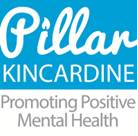 	PROFESSIONAL REFERRAL FORM	OFFICE USE ONLYOFFICE USE ONLYIdentification NumberDate receivedDate to be contacted by(2 Week Point)CLIENT DETAILSCLIENT DETAILSNAME:              Click or tap here to enter text.DATE OF BIRTH:             Click or tap to enter a date.ADDRESS:         Click or tap here to enter text.HOME TELEPHONE:          Click or tap here to enter ADDRESS:         Click or tap here to enter text.MOBILE:                  Click or tap here to enter text.POSTCODE:         Click or tap here to enter text.EMAIL ADDRESS:  Click or tap here to enter text.REFERRER DETAILSREFERRER DETAILSNAME:              Click or tap here to enter text.AGENCY:             Click or tap to enter a date.ADDRESS:         Click or tap here to enter text.HOME TELEPHONE:          Click or tap here to enter ADDRESS:         Click or tap here to enter text.MOBILE:                  Click or tap here to enter text.JOB TITLE:         Click or tap here to enter text.EMAIL ADDRESS:  Click or tap here to enter text.DIAGNOSIS  (please give details e.g. hospital admissions, prescribed medication etc....)Click or tap here to enter text.CRIMINAL CONVICTIONS (Does the referred client have any criminal convictions spent or pending?)CRIMINAL CONVICTIONS (Does the referred client have any criminal convictions spent or pending?)CRIMINAL CONVICTIONS (Does the referred client have any criminal convictions spent or pending?)CRIMINAL CONVICTIONS (Does the referred client have any criminal convictions spent or pending?)NO☐YES☐IF YES PLEASE SPECIFY        Click or tap here to enter text.IF YES PLEASE SPECIFY        Click or tap here to enter text.IF YES PLEASE SPECIFY        Click or tap here to enter text.IF YES PLEASE SPECIFY        Click or tap here to enter text.REASON FOR REFERRAL? (what does the client hope to achieve by attending Pillar) please tick ALL appropriate indicatorsREASON FOR REFERRAL? (what does the client hope to achieve by attending Pillar) please tick ALL appropriate indicatorsREASON FOR REFERRAL? (what does the client hope to achieve by attending Pillar) please tick ALL appropriate indicatorsREASON FOR REFERRAL? (what does the client hope to achieve by attending Pillar) please tick ALL appropriate indicatorsREASON FOR REFERRAL? (what does the client hope to achieve by attending Pillar) please tick ALL appropriate indicatorsREASON FOR REFERRAL? (what does the client hope to achieve by attending Pillar) please tick ALL appropriate indicatorsBuild Confidence☐Reduce Isolation☐Build Social Skills☐Build Self Esteem☐Add Structure to Week☐Develop Better Coping Strategies☐Become Work Ready☐Peer Support☐Improve Self Management Skills☐Other (Please specify)Click or tap here to enter text.Click or tap here to enter text.Click or tap here to enter text.Click or tap here to enter text.Click or tap here to enter text.DETAILS OF GP & OTHER AGENCIES CURRENTLY PROVIDING SUPPORTDETAILS OF GP & OTHER AGENCIES CURRENTLY PROVIDING SUPPORTDETAILS OF GP & OTHER AGENCIES CURRENTLY PROVIDING SUPPORTSurgery Name And AddressName Of Client’s Regular GPTelephoneClick or tap here to enter text.Click or tap here to enter text.Click or tap here to enter text.Agency Name And AddressContact NameTelephoneClick or tap here to enter text.Click or tap here to enter text.Click or tap here to enter text.Click or tap here to enter text.Click or tap here to enter text.Click or tap here to enter text.Click or tap here to enter text.Click or tap here to enter text.Click or tap here to enter text.ADDITIONAL INFORMATION (Please include any other relevant information)Click or tap here to enter text.PLEASE CONFIRM THAT THE REFERRAL HAS BEEN MADE WITH THE CLIENT’S CONSENTPLEASE CONFIRM THAT THE REFERRAL HAS BEEN MADE WITH THE CLIENT’S CONSENTPLEASE CONFIRM THAT THE REFERRAL HAS BEEN MADE WITH THE CLIENT’S CONSENTPLEASE CONFIRM THAT THE REFERRAL HAS BEEN MADE WITH THE CLIENT’S CONSENTSIGNATURE OF REFERRERClick or tap here to enter text.DATEClick or tap here to enter text.OFFICE USE ONLYOFFICE USE ONLYOFFICE USE ONLYOFFICE USE ONLY INITIAL CONTACT MADE  (DATE)Click or tap here to enter text.ACTION REQUIREDACTION REQUIREDREFERRAL APPOINTMENTARRANGED FOR (DATE)                              Click or tap here to enter text.BECOME MEMBER☐REFERRAL APPOINTMENTARRANGED FOR (DATE)                              Click or tap here to enter text.SERVICE USER ONLY☐ACTIONED BY (STAFF NAME):Click or tap here to enter text.Information ONLY☐STAFF SIGNATURE:  Click or tap here to enter text.NO FURTHER ACTION☐DATE:Click or tap here to enter text.SIGNPOSTED TO: (Give details)☐